FICCIONES DEL TRABAJO EN LA ARGENTINA (REPRESENTACIONES Y PRÁCTICAS EN LOS ROMÁNTICOS, LOS MODERNOS Y LOS CONTEMPORÁNEOS)PresentaciónEl curso busca explorar las diversas manifestaciones del mundo del trabajo en la narrativa argentina considerando su relación con las diferentes ideas sobre la literatura y buscando conectar las representaciones del trabajo con las propias prácticas literarias de los/as escritores/as. Para ello se investigarán tantos las representaciones, motivos o marcas del trabajo en ciertas zonas y textos del campo cultural, como las figuraciones del trabajo que entran en oposición o tensión con la actividad literaria. Consideramos que este tipo de reflexión permite revisar –en el contraste, superposición y cruce de temporalides- dos líneas fundamentales de la relación entre narrativa y trabajo: la relación basada en ciertas circunstancias históricas y en la que predomina la representación del trabajo como parte de la construcción de un mundo (como en Sin rumbo de Cambaceres o en El juguete rabioso de Arlt, entre otros); la relación acuciada por los interrogantes sobre cómo y qué escribir y sobre las condiciones materiales para convertirse en escritor o para poner en circulación una obra (como en Recuerdos de provincia de Sarmiento, en varias causeries de Mansilla, en cartas de Gorriti, en textos autobiográficos de Mujica Lainez; en las crónicas de Sara Gallardo, en las cartas de Cortázar, entre otrxs). Finalmente, se trata de explorar un conjunto de narraciones contemporáneas en las que se registra un cambio irreductible en el paradigma sobre el trabajo y ambas líneas se confunden (incipientemente, como en Boca de lobo de Chejfec o en El desperdicio de Matilde Sánchez, y más flagrantemente, como en El trabajo de Aníbal Jarkowski o en Pequeña flor de Iosi Havilio). A través de la discusión de este amplio conjunto de textos es posible desplegar un repertorio de problemas que acechan a la narrativa y a los/as escritores/as desde el romanticismo a la contemporaneidad: las relaciones entre trabajo y creación, la conexión entre el mundo real y el mundo ficcional, los vínculos entre literatura y vida, las nuevas figuras de escritor, el estatuto de trabajador, los cambios económico culturales que inciden en las ideas sobre la literatura, entre otros.Como telón de fondo del abordaje propuesto, se tienen en cuenta las diversas inflexiones históricas de las modalidades del trabajo (como el industrialismo o el postfordismo) y las nociones teóricas vinculadas con él, que ya Marx enunció en los primeros capítulos de El capital (como mercancía, valor y capital) y que fueron revisadas en la segunda mitad del siglo XX por autores como Arendt, Sennett, Bauman o Virno.ObjetivosExplorar las diversas representaciones del trabajo y figuras a él asociadas en la narrativa argentina a la luz de las ideas románticas, modernas y/o contemporáneas sobre la literatura.Reflexionar acerca de las relaciones entre el trabajo y el arte a partir de la producción literaria.Poner en relación el mundo del trabajo con el mundo ficcional, y la vida con la literatura.Reflexionar sobre el tema del curso a la luz de la producción teórica y crítica que aborda la categoría del trabajo y sus modalidades.Revisar las figuras de autor y narrador en función del problema del trabajo y los trabajadores.ContenidosUNIDAD ILos trabajos y las letras.Trabajo físico y actividad intelectual. Los oficios. El cuerpo y las manos; el cansancio y el ocio. Trabajar para vivir. Trabajo y creación. Compensaciones materiales y simbólicas del trabajo. La posición social del escritor/a: ¿gloria o profesión? La profesionalización: de  la libertad de la imaginación a la rutina del penny-a-line, del nombre de autor al ghost writter. Concepciones románticas y modernas del trabajo manual y el trabajo intelectual. Inflexiones locales.*Domingo F. Sarmiento, Recuerdos de provincia (1850).*Roberto Payró, “El periodista” (1888), “La paradoja del talento” y “Mujer de artista” (1897; Violines y toneles, 1908); “Crónica de estas crónicas” (Crónicas, 1908); El triunfo de los otros (1907).*Dossier: Eugenio Cambaceres, “Prólogo” y “Dos palabras del autor” (Pot-pourri , 1882); Juana Manuela Gorriti, cartas a Ricardo Palma (selección, 1882-1891); Lucio V. Mansilla, “Si dicto o escribo”, “Namby-pamby” y otras causeries (Entre-nos, 1888-1890); Roberto Arlt, prólogo a Los lanzallamas (1932) y Aguafuertes porteñas (selección); Sara Gallardo, “Eros y los automotores, o los gajes del oficio” (1969), “Pido laudo” (1970), “Cómo se sufrimos los periodistas” (1970); Manuel Mujica Lainez, “Fracasos del Escritor” y “Espectros de la literatura” (Cecil, 1972) y entrevista de María Esther Vázquez (1978); Julio Cortázar, correspondencia con Paco Porrúa y otros (selección, 1937-1963); Encuesta a la literatura argentina contemporánea. Capítulo, presentación de Beatriz Sarlo y Carlos Altamirano (selección de preguntas y autores, 1982). UNIDAD IIEl trabajo y la vida. Destrezas y aprendizajes. El trabajo como atributo y realización. Los espacios laborales en el campo y la ciudad. El tiempo de trabajo y las temporalidades. Trabajo y naturaleza, trabajo y movilidad social. La educación por el trabajo: los oficios, las faenas y los libros. Hacerse hombre: novela de iniciación y expectativas sociales en tiempos modernos.*Roberto Arlt, El juguete rabioso (1926)*Ricardo Güiraldes, Don Segundo Sombra (1926)UNIDAD IIIRepresentaciones del trabajo.  Sobre el campo.Mercancía, valor y trabajo. La tierra y la propiedad. Capital económico y capital simbólico: ¿inversión o desperdicio? Modos de producción y tecnologías: el trabajo rural, el trabajo industrial y el trabajo informal. Trabajo, labor, acción.*Esteban Echeverria, “El matadero” (1838?/1871)*Eugenio Cambaceres, Sin rumbo (1885)*Matilde Sánchez, El desperdicio (2007)UNIDAD IVRepresentaciones del trabajador. En la fábrica.Los obreros, las obreras y la máquina. Configuración de identidades y representaciones de los cuerpos. La jornada laboral y los tiempos del trabajo. Modos de producción y tecnologías: fordismo, virtuosismo, artesanato. Los trabajos de la mano. Las lógicas de la circulación de mercancías. Cómo conocer el mundo del trabajo: trabajo y creación.*Jorge L. Borges, “Emma Zunz” (1949)*Sergio Chejfec, Boca de lobo (2000)*Diego Meret, En la pausa (2009)UNIDAD VLa ficción del trabajo y el trabajo de la ficción.La literatura como trabajo. Autores, personajes, lectores, espectadores, editores. Modos de producción: imaginación, ilusión, artificio. Modalidades de la recepción: de la creencia a la identificación. Circuitos de la ficción: espacios, formatos, circulación, mercado.*Jorge Luis Borges, “El aleph” (1945/1949)*César Aira, El mago (2002)*Iosi Havilio, Pequeña flor (2015)UNIDAD VIEl trabajo y la vida. Cuerpo y performance.Experiencia y narración; vida y literatura. Imágenes del escritor en la novela y la crónica contemporáneas. Creación y virtuosismo. El cuerpo del escritor en el mundo del trabajo, en el mundo de la ficción y en el mundo del espectáculo. La representación: verdad o simulacro; narración y performance. Cobrar para/por escribir. Condiciones de producción y precarización laboral.*Aníbal Jarkowski, El trabajo (2007)*Laura Meradi, Alta rotación. El trabajo precario de los jóvenes (2009)Bibliografía generalAltamirano, Carlos y Beatriz Sarlo, “La Argentina del Centenario: campo intelectual, vida literaria y temas ideológicos”, Ensayos argentinos. De Sarmiento a la vanguardia, Buenos Aires, Centro Editor de América Latina, 1983.Arendt, Hannah, “Labor” y “Trabajo”, La condición humana (1954), Barcelona, Paidós, 1993.Appadurai, Arjun, La modernidad desbordada. Dimensiones culturales de la globalización, Buenos Aires, Fondo de Cultura Económica, 2001. Bauman, Zygmunt, “Prólogo” y “Trabajo”, Modernidad líquida, Buenos Aires, Fondo de Cultura Económica, 2000, 7-20 y 139-178.Benjamin, Walter, El autor como productor (1934), México, Editorial Itaca, 2004.Berardi, Franco, El trabajo del alma. De la alienación a la autonomía (2009), Buenos Aires, CruceCasa Editora, 2016.Boltanski, Luc y Ève Chiapello, El nuevo espíritu del capitalismo (1999), Madrid, Akal, 2002.Bourdieu, Pierre, Las reglas del arte, Barcelona, Anagrama, 1995.Cárcamo-Huechante, Luis, A. Fernández Bravo y A. Laera, El valor de la cultura: arte, literatura y mercado en América Latina, Rosario, Beatriz Viterbo, 2007.Casanova, Pascale, La república mundial de las letras (1999), Barcelona, Anagrama, 2001.Contreras, Sandra, “En torno a las lecturas del presente”, Literatura e Crítica, Heidrun Krieger Olinto e Karl Erik Schollhammer editores, Rio de Janeiro, 7Letras, 2009.Gago, Verónica, La razón neoliberal. Economías barrocas y pragmática popular, Buenos Aires, Tinta Limón, 2014.Galende, Federico, Modos de producción. Notas sobre arte y trabajo, Santiago, Editorial Palinodia, 2011.Heinich, Nathalie, Être écrivain. Création et identité, Paris, Éditions La Découverte, 2000.Jameson, Fredric, El postmodernismo o la lógica cultural del capitalismo avanzado (1991), Madrid, Paidós Ibérica, 2002.Laddaga, Reinaldo, Espectáculos de realidad. Ensayo sobre la narrativa latinoamericana contemporánea, Rosario, Beatriz Viterbo, 2007.Ludmer, Josefina, Aquí América Latina, Buenos Aires, Eterna Cadencia, 2010.Marx, Karl, “Proceso de trabajo y proceso de valorización” (cap. V, sección tercera), El capital, vol. I, México, México, Siglo XXI, 1987, pp. 130-149.Polanyi, Karl, La gran transformación. Los orígenes políticos y económicos de nuestro tiempo (1944), Buenos Aires, FCE, 2007.Sarlo, Beatriz, Una modernidad periférica: Buenos Aires 1920 y 1930, Buenos Aires, Nueva Visión, 1988.Sarlo Beatriz, Escenas de la vida posmoderna. Intelectuales, arte y videocultura en la Argentina, Buenos Aires, Ariel, 1994.Sarlo, Beatriz, “Sujetos y tecnologías. La novela después de la historia” (Punto de vista 86, diciembre 2006), Escritos sobre literatura argentina, op. cit., pp. 471-482.Schaeffer, Jean-Marie, “De la imaginación a la ficción” (2002), Arte, objetos, ficción, cuerpo. Cuatro ensayos sobre estética, Buenos Aires, Biblos, 2012, pp. 81-99).Sennet, Richard, The Culture of the New Capitalism, New Haven, Yale UP, 2006.Sennett, Richard, “Prologue: Man as His Own Maker”, The Craftsman, New Haven-London, Yale University Press, 2008, 1-15.Svampa, Maristella. La sociedad excluyente. La Argentina bajo el signo del neoliberalismo, Buenos Aires, Taurus/Alfaguara, 2010.Throsby, David, Economics and Culture, Harvard UP, 2001.Virno, Paolo, “Trabajo, Acción e Intelecto”, Gramática de la multitud, Buenos Aires, Colihue, 2003, 41-74.Virno, Paolo, “Materialismo histórico”, El recuerdo del presente. Ensayo sobre el tiempo histórico (1999), Buenos Aires, Paidós, 2003, pp. 165-197.Williams, Raymond, Cultura. Sociología de la comunicación y del arte, Barcelona, Paidós, 1981.Woodmansee, Martha, “The Genius and the Copyright: Economic and Legal Conditions of the Emergence of the ‘Author’”, Eighteenth-Century Studies, 17, 1984.Bibliografía específicaUNIDAD ISobre Sarmiento (Recuerdos de provincia, varias ediciones)Piglia, Ricardo, “Sarmiento escritor”, Filología, XXXI, Buenos Aires, 1998.Sarlo, Beatriz y Carlos Altamirano, “Una vida ejemplar. La estrategia de Recuerdos de provincia”, en Literatura/Sociedad, Buenos Aires, Hachette, 1983.Sobre Payró (El triunfo de los otros y otros textos, varias ediciones)Laera, Alejandra, “Payró y los profesionales, entre el talento y la fortuna”, Ficciones del dinero. Argentina, 1890-2001, Buenos Aires, Fondo de Cultura Económica, 2014.Sarlo, Beatriz, “Prólogo” a Roberto J. Payró, Obras, Caracas, Biblioteca Ayacucho, 1984, pp. IX-XLIV.Sobre el dossier (Cambaceres, Gorriti, Mansilla, Payró, Gallardo, Cortázar, Mujica Lainez)Iglesia, Cristina, “Breve tratado sobre el silbido en la literatura nacional”, La violencia del azar, Buenos Aires, Fondo de Cultura Argentina, 2002.Laera, Alejandra, “Novelistas del 80: el profesional y el amateur”, El tiempo vacío de la ficción. Las novelas argentinas de Eduardo Gutiérrez y Eugenio Cambaceres, Buenos Aires, Fondo de Cultura Económica, 2004.Juana Manuela Gorriti. Cincuenta y tres cartas inéditas a Ricardo Palma. Fragmentos de lo íntimo. Buenos Aires-Lima 1882-1891 (sel. y prólogo G. Batticuore), Lima, Universidad de San Martín de Porres, 2004. Batticuore, Graciela, “Construcción y convalidación de la escritora romántica. Hacia la profesionalización. Juana Manuela Gorriti”, en La mujer romántica. Lectoras, autoras y escritores en la Argentina: 1830-1870, Buenos Aires, Edhasa, 2005.Contreras, Sandra, “Lucio V. Mansilla, cuestiones de método”, en Alejandra Laera (dir.), El brote de los géneros, vol. III de la Historia crítica de la literatura argentina (dir. gral. Noé Jitrik), Buenos Aires, Emecé, 2010.De Leone, Lucía, “Sara Gallardo periodista”, estudio preliminar a Macaneos. Las columnas de Confirmado (1967-1972), Buenos Aires, Ediciones Winograd, 2015, pp. 11-42.Speranza, Graciela, “Cortázar en su laberinto”, Fuera de campo. Literatura y arte argentinos después de Duchamp, Barcelona, Anagrama, 2006, pp. 167-197.Vázquez, María Esther, El mundo de Manuel Mujica Lainez. Conversaciones, Buenos Aires, Editorial de Belgrano, 1983.UNIDAD IISobre Arlt (El juguete rabioso, varias ediciones)Piglia, Ricardo, “Roberto Arlt, una crítica de la economía literaria”, Los libros, 29, 1973, pp. 22-27.Saítta, Sylvia, “Trabajando en el proyecto” y “Los trabajos y los días”, El escritor en el bosque de ladrillos. Una biografía de Roberto Arlt, Buenos Aires, Sudamericana, 2000.Sobre Güiraldes (Don Segundo Sombra, varias ediciones)Pastormerlo, Sergio, “Don Segundo Sombra: un campo sin cangrejales”, Orbis Tertius, vol. 1, nro. 2-3, 1995.UNIDAD IIISobre Echeverría (“El matadero”, varias ediciones)Kohan, Martín, “Las fronteras de la muerte”, en Alejandra Laera y Martín Kohan (comps.), Las brújulas del extraviado. Para una lectura integral de Esteban Echeverría, Rosario, Editorial Beatriz Viterbo, 2006, pp. 171-204. Sobre Cambaceres y Sin rumboLaera, Alejandra, “La familia y el ‘sueño del monstruo’” (“Adulterios y aberraciones en las novelas de Eugenio Cambaceres”), El tiempo vacío de la ficción, Buenos Aires, Fondo de Cultura Económica, 2004.Nouzeilles, Gabriela, “Sin rumbo: neurosis criollo y disciplina”, Ficciones somáticas. Naturalismo, nacionalismo y políticas médicas del cuerpo (Argentina 1880-1910) (selección), Rosario, Beatriz Viterbo, 2000. Sobre Matilde Sánchez (El desperdicio, Buenos Aires, Alfaguara, 2007)Link, Daniel, “Cirujeo”, http://linkillo.blogspot.com (8/7/2007)Rodríguez, Fermín, “Restos rurales: el campo del neoliberalismo”, en Mario Cámara, Luciana di Leone y Lucía Tennina (comps.), Experiencia, cuerpo y subjetividades: nuevas reflexiones. Literatura argentina y brasileña del presente, Buenos Aires, Santiago Arcos Editor, 2011.UNIDAD IVSobre Borges (“Emma Zunz”, varias ediciones)Sarlo, Beatriz, “Venganza y conocimiento”, La pasión y la excepción, Buenos Aires, Siglo XXI, 2003, pp. 117-129.Sobre Chejfec (Boca de lobo, Buenos Aires, Alfaguara, 2000)Kohan, Martín, “¿Escritura de lo social?. Sobre Boca de lobo”, www.bazaramericano.com, 2007.Sarlo, Beatriz, “El amargo corazón del mundo” (Clarín, 5/11/2000), Escritos sobre literatura argentina, Buenos Aires, Siglo XXI, 2007, pp. 398-400.Sobre Meret (En la pausa, Buenos Aires, Mansalva, 2009)Giordano, Alberto, “Tal vez un movimiento. Sobre En la pausa de Diego Meret”, Vida y obra. Otra vuelta al giro autobiográfico, Rosario, Beatriz Viterbo Editora, 2011, 41-57. (Existe una versión previa disponible on line en la Revista de la Biblioteca Nacional: http://www.bibliotecadelbicentenario.gub.uy/innovaportal/file/53047/1/revista_bibna_nro_4.5.pdf)Sarlo, Beatriz, “Vivir para leer, leer para escribir (Diego Meret, En la pausa)”, Ficciones argentinas. 33 ensayos, Buenos Aires, Mardulce,  2012, 87-91.  UNIDAD VSobre Borges (“El aleph”, varias ediciones)Pauls, Alan, “La herencia Borges”, Variaciones Borges, 29, abril 2010.Sobre Aira (El mago, Barcelona, Mondadori, 2002)Contreras, Sandra, “Superproducción y devaluación en la literatura argentina reciente”, en Luis E. Cárcamo-Huechante, A. Fernández Bravo y A. Laera (comps.), El valor de la cultura. Arte, literatura y mercado en América Latina, Rosario, Beatriz Viterbo Editora, 2005, pp. 67-86.Sobre Havilio (Pequeña flor, Buenos Aires, Random House Mondadori, 2015)Lojo, Martín, “Rutina sorprendente”, ADNCultura. La Nación, 24/4/2015. http://www.lanacion.com.ar/1787004-rutina-sorprendenteUNIDAD VISobre Jarkowski (El trabajo, Buenos Aires, Alfaguara, 2007)Quereilhac, Soledad, “2007. Sobre El trabajo, de Aníbal Jarkowski”, en Diego Bentivegna y Mateo Niro (eds.), La República posible. 30 lecturas de 30 libros en democracia, Buenos Aires, Cabiria Ediciones, 2014, 227-234.Sarlo, Beatriz, “Melancolía e insistencia de la novela”, Punto de vista, nro. 90, abril 2008.Vázquez, Karina Elizabeth, “Sin pan y sin trabajo: denuncia y resistencia en la novela El trabajo (2007), de Anibal Jarkowski”, A Contracorriente, vol. 7, No.3, Spring 2010,126-144. http://www.ncsu.edu/acontracorriente/spring_10/articles/Vazquez.pdfSobre Meradi (Alta rotación. El trabajo precario de los jóvenes, Buenos Aires, Tusquets, 2009)Boverio, Alejandro, Reseña de Alta rotación, No-retornable, v. 3, 2009.Gorodischer, Julián, “Cuatro mujeres: reencuentro después de la ‘traición’”, Página/12, 14/3/2009.Forma de trabajoLos sucesivos encuentros están organizados a partir de tres modalidades complementarias: una presentación a cargo de la profesora de los temas y problemáticas del programa sobre la base de la bibliografía sugerida; una discusión conjunta de las novelas del corpus y de la bibliografía obligatoria; exposiciones individuales o grupales de un tema/texto a cargo de los estudiantes.Instancias de evaluación* Lectura del corpus y de la bibliografía obligatoria* Participación activa en la discusión* Presentaciones individuales o grupales * Monografía final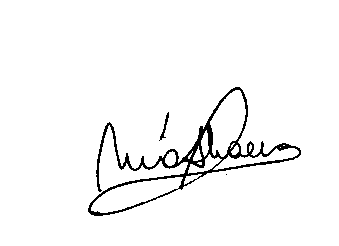 Alejandra Laera